Rotary Club of Carleton Place  & Mississippi Mills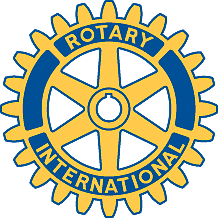   Meeting of June 17th, 2008 Fraser chaired the meeting until he had to leave, at which time Marion took the chair.Gordon reminded us that he would provide coffee at the changeover meeting at his house next week.  Club members will bring salads or desserts; hamburgers, sausages and buns will be provided by the club.  Beer and wine will also be provided by the club, but donations to cover the cost are very welcome.  Start time is 6:00 pm.  Email Marion with numbers by Monday morning, please.  Spouses are invited.Gordon listed the requests for donations that have been received so far.  They will be considered at a meeting of the Donations Committee soon.  The Executive will provide guidance on the total amount to be donated.  Allan will join the Donations Committee.  Bob said that donation approvals should contingent on adequate revenue, and this was agreed to.The trail cleanup will be at 9:00 am on Friday June 27th.  Six people volunteered.  David McGlade will use his new Bush Hog, and other people should bring grass rakes and be prepared to move rocks if needed.David McGlade asked that the river on the banner be identified as the Mississippi.  The order will not go ahead until approved by all members.We agreed to host visitors for this year's GSE.  The visitors will be from France.  We expect that there will be four people plus a Rotarian to accompany them.  A motion to host visitors was moved by Brenda and seconded by George, and approved unanimously, subject to the visit not being at Thanksgiving.We agreed not to support the “Adventures in Environment” program, as we have sufficient involvement through RYLA and “Adventures in Citizenship”.Debbie prepared a budget summary and Treasurer's report, which will be circulated to all members.We will vote on the budget at the July 15th meeting.Agenda for next meetingChangeover meeting at Gordon and Lorna's house.Club ActivitiesTrail cleanup June 27th, 9:00 amNO MEETING July 1stDistrict Governor's visit, with investiture of new officers on July 8th.